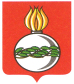 ДУМА ГОРОДСКОГО ОКРУГА ЧАПАЕВСКСАМАРСКОЙ ОБЛАСТИседьмого созываРЕШЕНИЕ«18 »   мая   2022 г.                                                                                   № 207-7Об утверждении годового отчета по исполнению бюджетагородского округа Чапаевск за 2021 годНа основании Бюджетного кодекса Российской Федерации Федерального Закона от 06.10.2003г. № 131-ФЗ «Об общих принципах организации местного самоуправления в Российской Федерации», Устава городского округа Чапаевск Самарской области,  Положения о бюджетном устройстве и бюджетном процессе  в городском округе Чапаевск, утвержденного Решением Думы городского округа Чапаевск от 25.02.2016 №58,  Дума городского округа Чапаевск Самарской области	РЕШИЛА:	1. Утвердить годовой отчет об исполнении  бюджета городского округа Чапаевск за 2021 год по доходам в сумме  1 195 069,8 тыс. рублей и расходам в сумме 1 271 205,2  тыс. рублей с превышением расходов над доходами в сумме  76 135,4 тыс. рублей.2. Утвердить следующие показатели годового отчета:доходы бюджета городского округа Чапаевск за 2021 год по кодам классификации доходов бюджетов  согласно приложению № 1 к настоящему Решению;расходы  бюджета городского округа Чапаевск за 2021 год по ведомственной структуре расходов  бюджета согласно приложению № 2 к настоящему Решению;расходы  бюджета городского округа Чапаевск за 2021 год по разделам и подразделам классификации расходов бюджетов согласно приложению № 3 к настоящему Решению;источники внутреннего финансирования дефицита  бюджета городского округа Чапаевск за 2021 год по кодам классификации источников финансирования дефицитов бюджетов согласно приложению № 4 к настоящему Решению.3. Опубликовать настоящее Решение в газете «Чапаевский рабочий». 4. Настоящее Решение вступает в силу со дня его официального опубликования.Председатель Думы городскогоокруга Чапаевск______________А.М.Шамьянов             Глава городского округа             Чапаевск             _____________А.В.Кузнецов«18 » мая 2022г.   